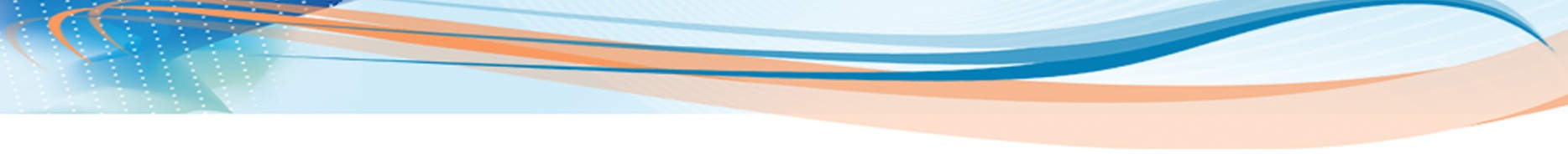 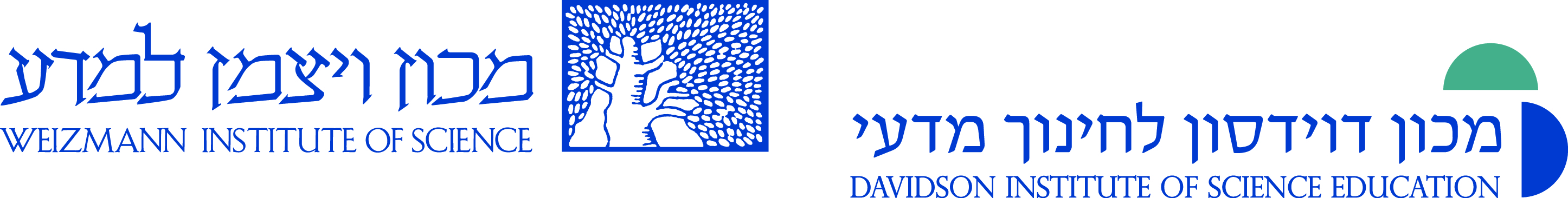 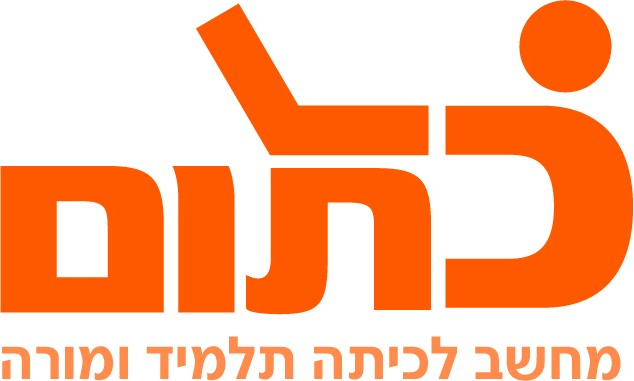 משימת סיכום בנושא מגילת העצמאות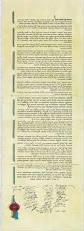 הנחיות כלליותבנו מצגת הכוללת 8 - 10 שקופיות.בסיום המצגת יש לשמור את המצגת ולהמירה לסרטון. אורך הסרטון דקה עד שתי דקות.דרישות הכרחיות:שקופית ראשונה – הנושא: קטע ממגילת העצמאות.בשקופיות הבאות (מלבד האחרונה: הצגת הנושא בעזרת תמונות / שיר / כתבות)כתבות אקטואליות – מהשנה האחרונהציון מקור הכתבה / תמונה (זכויות יוצרים) - יש לציין את המקור בתחתית שקופיתשקופית אחרונה: סיכום- האם המוצג במצגת תואם את החזון שתואר במגילה.יש לשמור את התוצר כמצגת וגם כסרטון.נספחיםהנחיות לחיפוש מתקדם.הנחיות להפיכת מצגת לסרטון.	עבודה נעימה שם ביה"ס, רשות:שם המורה:אילנה מירוןשם המדריכה: שרה פיששם הפעילות:מגילת העצמאות